INJET6000GHigh color rendering European white vinylDescription：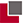 Film：100micron European white glossy PVC filmAdhesive: permanent transparent adhesive Liner：120gsm CCK silicon linerWidth：1.06/1.27/1.37/1.52mProduct features： 1,High color rendering and color reduction, popular&favourite film color in European market.2.Stable ink absorption, good weather resistance and dimensional stability.3. CCK liner, waterproof, moisture-proof, no arching while printing. Product applications：Suitable for vehicle body advertising and decoration, board application, indoor and outdoor advertising. This product is suitable for various solvent, eco solvent and UV printing. Technical data： Testing condition: Indoor temperature 23±2°C; Relative humidity 50±5%; Use aluminum, glass, steel plate as the base material for testing.	*All technical data is subject to change without prior notice.Storage condition：All INFLEX products always need to be stored in the original packing and with the original protection materials preferably stored hermetically, no more than 6 layers if stored horizontally. Do not expose in direct sunlight or heat sources. Shelf life will be six months with temperature of 25°C±5°C and relative humidity of 50±15%. Shelf life is 12months under this condition.Construction requirements： Printing environment: temperature of 25±5°C, relative humidity of 50%±10%, clean dust-free environment without suspended matter；Please move the materials to the printing environment 24 hours before printing. Test prior to use and remain enough edge margins when printing.Pasting requirements：Temperature of 20±10°C, relative humidity of 50%±10%, clean dust-free environment without suspended materials. Do not stretch the film hard when in pasting, or this will cause the film to curl, and the flexibility of the film will also decrease with temperature decreasing. After the construction is completed, it requires more than 2 hours of curing time.Warranty condition： Warranty period：one year stored in original packing；prosecution period：2 years from the product manufacturing date, no-acceptance for overdue product.Important remark：The information mentioned in this product data sheet is based upon tests that were executed by NAR, and that we consider to be reliable. Environment humidity more than 70% in different district will decrease the printing result.This SAV product is with permanent glue and has the possibility of residual gum with different substrate and pasting period. Advise to use the same batch product to joint.Test itemUnitTest  methodAverage valuePVC film thicknessWeight-linerWeight-finished prodcuctGloss 60°Initial adhesion 24h，180° peelDimension stability MDDimension stability CDTensile strength MDTensile strength CDConstruction temperatureApplicable temperature Microng/m²g/m²%N/25mmN/25mmmmmmN/25 mmN/25 mm℃℃GB/T6672-2001GB4669-1995GB4669-1995GB8807-88FTM 9FTM 1FTM 14FTM 14   GB/T1040.1-2006GB/T1040.1-2006100±10120±10280±20≥75≥10≥12≤1.0≤0.6≥45≥4020±10℃-20～+70